 Nr. din data de  31 martie  2021M I N U T Aședinței ordinare a Consiliului Local al Municipiului Dej  încheiată azi, 31 martie  2021, convocată în conformitate cu prevederile art. 133, alin. (1) și 134 alin (1) și (2)  din Ordonanța de Urgență Nr. 57/2019, conform Dispoziției Primarului Nr. 758 din data de  24 martie  2021,		Lucrările ședinței se vor desfășura pe platforma on-line de videoconferință, cu următoarea ORDINE DE ZI:1. Proiect de hotărâre privind aprobarea atribuirii denumirii unei străzi din Municipiul Dej  (zona Valea Chiejdului).2. Proiect de hotărâre privind aprobarea aprobarea întocmirii Contractului de concesiune pentru terenul situat în Municipiul  Dej, Strada 1 Mai, Nr. 39, Bl. L, Ap. 11, pe care este edificată o ”Extindere la parterul blocului”.    3. Soluționarea unor probleme ale administrației publice locale.S.A. , în vederea exeLa ședință sunt prezenți 18 consilieri, domnul Primar Morar Costan, domnul consilier  Iosip Horațiu, reprezentanți mass-media. Lipsește motivat doamna consilier Bălașa Dana – Livia.Se fac propuneri pentru alegerea unui președinte de ședință care să conducă lucrările ședinței în luna martie și aprilie.Domnul Moldovan Horațiu îl proipune pe domnul Lupan Ștefan, propunere aprobată cu 14 voturi pentru și 4 abțineri.De asemenea doamna Muncelean Teodora îl propune pe domnul Sabadâș Marin Gabriel, votat cu 3 voturi pentru și 1 abținere.Ședința publică este condusă de domnul consilier Lupan Ștefan, ședința fiind legal constituită. Consilierii au fost convocați prin Adresa Nr.8507 .din data de 24 martie  2021.Președintele de ședință, domnul consilier Lupan Ștefan supune spre aprobareProcesul verbal al ședinței ordinare din data de 25 februarie 2021, votat cu 16 voturi ”pentru”, 2 voturi ”abținere”, domnii consilieri Butuza Marius – Cornel și și Făt Ioan;  Ordinei de zi, care este votată cu 16 voturi  ”pentru”, 2 voturi abținere, domnii consilieri Butuza Marius – Cornel și Făt Ioan.În cadrul ședinței s-au aprobat :H O T Ă R Â R E A  Nr.  23din data de 31 martie 2021privind aprobarea  privind aprobarea atribuirii denumirii unei străzi din Municipiul Dej (zona Valea Chiejdului)Votat  cu 15 voturi ”pentru”, 3 voturi ”abținere”, domnii consilieri Butuza Marius – Cornel, Sabadâș Marin – Gabriel și Făt Ioan.H O T Ă R Â R E A  Nr.  24din data de 31 martie  2021privind aprobarea întocmirii Contractului de concesiune pentru terenul situat în Municipiul  Dej, Strada 1 Mai, Nr. 39, Bl. L, Ap. 11, pe care este edificată o ”Extindere la parterul blocului”Votat  cu 16  voturi ”pentru”, 1 vot ”abținere”, 1 ”fără vot” – vot secretÎn conformitate cu dispozițiile art. 11 din Legea Nr. 52/2003 privind transparența decizională în administrația publică, republicată, cu modificările și completările ulterioare, minuta se publică la sediul și pe site-ul Primăriei Municipiului Dej.        Președinte de ședință,                                            Secretar General al Municipiului Dej,               Lupan Ștefan                                                                  Jr. Pop Cristina           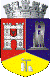 ROMÂNIAJUDEŢUL CLUJCONSILIUL LOCAL AL MUNICIPIULUI DEJStr. 1 Mai nr. 2, Tel.: 0264/211790*, Fax 0264/223260, E-mail: primaria@dej.ro 